REPUBLIKA HRVATSKA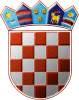 SISAČKO-MOSLAVAČKA ŽUPANIJAOPĆINA VELIKA LUDINAOPĆINSKO VIJEĆEKLASA:   602-01/24-01/	                                       URBROJ: 2176-19-02-24-Velika Ludina, __.__.2023.                 Na temelju članka 141. i 143. Zakona o odgoju i obrazovanju u osnovnoj i srednjoj školi („Narodne novine“ broj: 87/08, 86/09,  92/10, 105/10,  90/11,  5/12,  16/12, 86/12,  126/12,  94/13, 152/14, 07/17, 68/18, 98/19, 64/20, 151/22 ) i članka 34. i 35. Statuta Općine Velika Ludina ("Službene novine" Općine Velika Ludina broj: 3/22 i 5/22), Općinsko vijeće Općine Velika Ludina na svojoj __. sjednici održanoj __.__.2024. godine, donijelo je  I. IZMJENE I DOPUNE PROGRAMA    javnih potreba iznad standardau školstvu za 2024. godinuI	Sredstva za ostvarivanje I. izmjena i dopuna  Programa javnih potreba iznad standarda u školstvu za Općinu Velika Ludina za 2024. godinu osiguravaju se u I. izmjenama i dopunama Proračuna Općine Velika Ludina za 2024. godinu kako slijedi: II	I. izmjene i dopune Programa javnih potreba iznad standarda u školstvu sastavni je dio I. izmjena i dopuna Proračuna Općine Velika Ludina za 2024. godinu.III	I. Izmjene i dopune Programa stupaju na snagu osmog dana od dana objave u „Službenim novinama Općine Velika Ludina“.OPĆINSKO VIJEĆE OPĆINE VELIKA LUDINA				                                                           Predsjednik:	                                                                                        Vjekoslav Kamenščak  Red.br.N A Z I VPlan 2024.EUROPovećanje/smanjenjeI. izmjene i dopuneProgram 1010: Javne potrebe iznad standarda u školstvuProgram 1010: Javne potrebe iznad standarda u školstvuProgram 1010: Javne potrebe iznad standarda u školstvu1.Osnovna škola LudinaSufinanciranje produžene nastaveA-101002                                         18.000,005.000,0023.000,00Ostale tekuće donacijeA-1010035.000,000,005.000,00Sufinanciranje dopunskog obrazovnog materijalaA- 10100615.000,000,0015.000,00UKUPNO:38.000,005.000,0043.000,00Red.br.N A Z I VPlan 2024EUROPovećanje/smanjenjeI. izmjene i dopune2.Školarine, stipendije i učenički domoviStipendije i školarineA-10100422.000,000,0022.000,00Sufinanciranje smještaja u učeničke domove A-101005                5.500,000,005.500,00U K U P N O :                                                                                27.500,000,0027.500,00